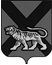 ТЕРРИТОРИАЛЬНАЯ  ИЗБИРАТЕЛЬНАЯ  КОМИССИЯГОРОДА ПАРТИЗАНСКАР Е Ш Е Н И Е04.09.2022 г.                                                                                             №61/311                                                    г. ПартизанскВ соответствии с ч.10 ст.81 Избирательного кодекса Приморского края, решением территориальной избирательной комиссии города Партизанска от  01.07.2021 № 7/19 «О возложении полномочий окружной избирательной комиссии одномандатных избирательных округов № 3, №7, №9, №10, №11 при проведении  дополнительных выборов депутатов Думы Партизанского городского округа по одномандатным избирательным округам №3, №7, №9, №10, №11,  назначенных на 19 сентября 2021 года», на территориальную избирательную комиссию города Партизанска и на основании первого экземпляра протокола об итогах голосования, полученных из участковых избирательных комиссий №2212, №2239, № 2240 входящих в состав одномандатного избирательного округа  № 7, территориальная избирательная комиссия города ПартизанскаРЕШИЛА: 	 1. Признать дополнительные выборы депутата Думы Партизанского городского округа по одномандатному избирательному округу № 7 состоявшимися, результаты выборов – действительными.2.  Считать избранным депутатом Думы Партизанского городского округа по одномандатному избирательному округу № 7  Косолапову Екатерину Юрьевну, набравшую наибольшее число голосов избирателей.Климин Александр Юрьевич -28 голосов,  14,58%;Корешков Андрей Борисович - 22 голоса,  11,46%;Косолапова Екатерина Юрьевна - 139 голосов, 72,40% ;       3.  Опубликовать результаты дополнительных выборов депутата Думы Партизанского городского округа по одномандатному избирательному округу № 7 в газете «Вести».Председатель комиссии						     Е.В. ОбытоцкаяСекретарь комиссии							      Н.М. ФищенкоО результатах дополнительных выборов  депутата  Думы Партизанского городского округа по одномандатному избирательному округу № 7.